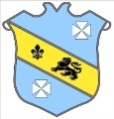 Bruff RFC Underage Rugby Match Fixtures 2015 - 2016Bruff RFC Underage Rugby Match Fixtures 2015 - 2016Bruff RFC Underage Rugby Match Fixtures 2015 - 2016Bruff RFC Underage Rugby Match Fixtures 2015 - 2016Bruff RFC Underage Rugby Match Fixtures 2015 - 2016Bruff RFC Underage Rugby Match Fixtures 2015 - 2016Age GradeAge GradeDateHome TeamV Away TeamVenueVenueTimeUnder 16Under 1608 November 2015Bruff RFCVYoung Munster RFCKilballyowenKilballyowen12:00Under 15Under 1508 November 2015Young Munster RFCVBruff RFCDerryknockaneDerryknockane12:00Under 13Under 1308 November 2015Bruff RFCVGarryowen RFCKilballyowenKilballyowen12:00